Le Vélo Sport Quiberonnais est affilié à la Fédération Française de CyclotourismeE-mail: velo-sport-quiberonnais@ffct.org                     Site internet: http://velo-sport-quiberonnais.ffct.org                     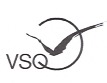  Le Vélo Sport Quiberonnaiset ses partenaires 2019-2020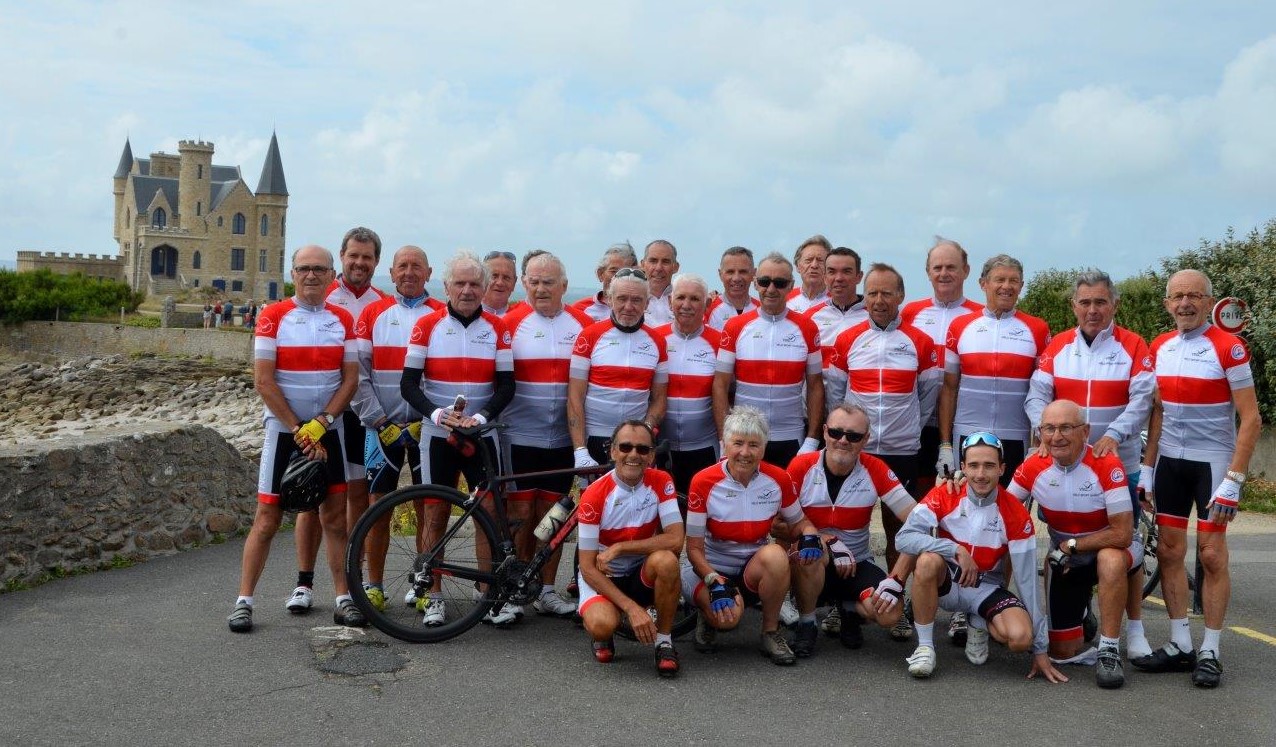                                                                                                                                                                                                                                                            Photo Raphaelle Sampiétro                                                                                                                                                                                                                                                           Photo Raphaelle Sampiétro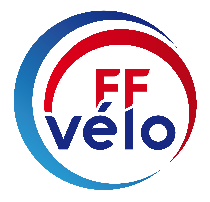 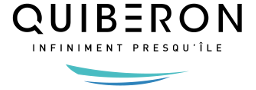 A Fleur 2 Pots6. place de la Duchesse AnneA Fleur 2 Pots6. place de la Duchesse AnneAtelier Copie Multiservice26, Avenue du Général de GaulleAtelier Copie Multiservice26, Avenue du Général de GaulleAu Détour d’un Fromage1, Place du ReposAssurances  MMA CAPEA4, place de la GareAssurances  MMA CAPEA4, place de la GareBoulangerie Le BorgneRue Victor GolvanBoulangerie Le BorgneRue Victor GolvanCentury 21 Immobilier32, rue de VerdunCrêperie du Vieux Port42-44 rue SurcoufCrêperie du Vieux Port42-44 rue SurcoufDuo de Charme  Lingerie32 bis, rue de VerdunDuo de Charme  Lingerie32 bis, rue de VerdunLa Quiberonnaise30, rue du Port de PêcheLe Comptoir de l'Océan3, Quai de l'OcéanLe Comptoir de l'Océan3, Quai de l'OcéanLe Galopin Bar13, place Duchesse AnneLe Galopin Bar13, place Duchesse AnneLe Traiteur Mickael ColasZone Plein OuestLe Vivier RestaurantCote SauvageLe Vivier RestaurantCote SauvageLuneder Optique10 place HocheLuneder Optique10 place HocheMaison de la Presse42, Rue de VerdunM. Bricolage  PULSAT31, avenue du Général de GaulleM. Bricolage  PULSAT31, avenue du Général de GaulleNagard37, rue du Roch PriolNagard37, rue du Roch PriolNina Prêt à Porter Femmes31, Rue de Port MariaPhilippe LAURENT Coiffure3, rue de la GarePhilippe LAURENT Coiffure3, rue de la GarePoissonnerie Le Cormoran4, Place du ReposPoissonnerie Le Cormoran4, Place du ReposQuiberon Automobiles6 avenue du Général de GaulleRémo Fruits2 rue de KermorvanRémo Fruits2 rue de KermorvanRésidence AZUR LocationsBoulevard du GoulvardsRésidence AZUR LocationsBoulevard du GoulvardsRestaurant Café de Maria8 rue de KervozésRestaurant Les Galets du PortRond Point de Port MariaRestaurant Les Galets du PortRond Point de Port MariaTVR Concept Cycles9, Impasse des ViolettesTVR Concept Cycles9, Impasse des ViolettesCycles Loisirs Location32. rue Victor Golvan